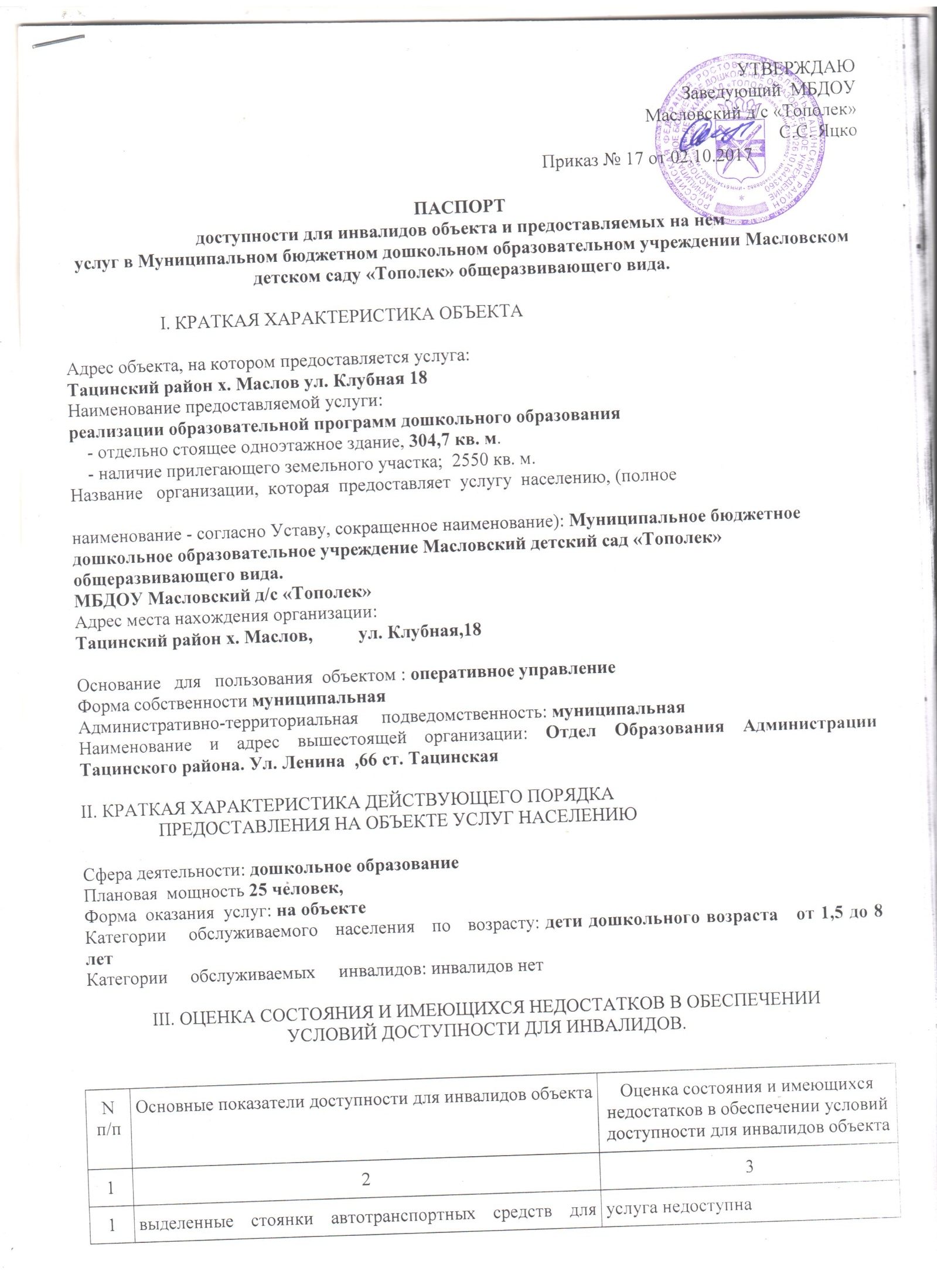 IV. ОЦЕНКА СОСТОЯНИЯ И ИМЕЮЩИХСЯ НЕДОСТАТКОВ В ОБЕСПЕЧЕНИИУСЛОВИЙ ДОСТУПНОСТИ ДЛЯ ИНВАЛИДОВ ПРЕДОСТАВЛЯЕМЫХ УСЛУГ	V. ПРЕДЛАГАЕМЫЕ УПРАВЛЕНЧЕСКИЕ РЕШЕНИЯ ПО СРОКАМИ ОБЪЕМАМ РАБОТ, НЕОБХОДИМЫМ ДЛЯ ПРИВЕДЕНИЯ ОБЪЕКТА И ПОРЯДКАПРЕДОСТАВЛЕНИЯ НА НЕМ УСЛУГ В СООТВЕТСТВИЕ С ТРЕБОВАНИЯМИЗАКОНОДАТЕЛЬСТВА РОССИЙСКОЙ ФЕДЕРАЦИИ ОБ ОБЕСПЕЧЕНИИУСЛОВИЙ ИХ ДОСТУПНОСТИ ДЛЯ ИНВАЛИДОВ--------------------------------<*> С учетом выводов оценки состояния и имеющихся недостатков в обеспечении условий доступности для инвалидов объекта и порядка предоставления услуги, приведенных в разделе III и IV паспорта.2сменные кресла-коляскиуслуга недоступна (отсутствуют сменные кресла-коляски)3адаптированные лифтыуслуга недоступна (отсутствуют адаптированные лифты)4поручниуслуга недоступна (отсутствуют поручни)5пандусыуслуга недоступна (отсутствуют пандусы)6подъемные платформы (аппарели)услуга недоступна (отсутствуют подъемные платформы (аппарели))7раздвижные дверираздвижные двери отсутствуют8доступные входные группы- услуга недоступна9доступные санитарно-гигиенические помещения- услуга недоступна (отсутствуют санитарно-гигиенические помещения )10достаточная ширина дверных проемов в стенах, лестничных маршей, площадокДверные проемы в стенах, площадки не  соответствуют нормативно правовым документам11надлежащее размещение оборудования и носителей информации, необходимых для обеспечения беспрепятственного доступа к объектам (местам предоставления услуг) инвалидов, имеющих стойкие расстройства функции зрения, слуха и передвиженияобъект нуждается в оборудовании информационно-коммуникационными средствами в доступной форме и в доступном для них формате.12дублирование необходимой для инвалидов, имеющих стойкие расстройства функции зрения, зрительной информации - звуковой информацией, а также надписей, знаков и иной текстовой и графической информации - знаками, выполненными рельефно-точечным шрифтом Брайля и на контрастном фонеНеобходимо дублирование необходимой для инвалидов, имеющих стойкие расстройства функции зрения, зрительной информации - звуковой информацией, а также надписей, знаков и иной текстовой и графической информации - знаками, выполненными рельефно-точечным шрифтом Брайля13дублирование необходимой для инвалидов по слуху звуковой информации зрительной информациейНеобходимо дублирование необходимой для инвалидов по слуху звуковой информации, зрительной информацией14иныенетN п/пОсновные показатели доступности для инвалидов предоставляемой услугиОценка состояния и имеющихся недостатков в обеспечении условий доступности для инвалидов предоставляемой услуги1231наличие при входе в объект вывески с названием организации, графиком работы организации, планом здания, выполненных рельефно-точечным шрифтом Брайля и на контрастном фоненет2обеспечение инвалидам помощи, необходимой для получения в доступной для них форме информации о правилах предоставления услуги, в том числе об оформлении необходимых для получения услуги документов, о совершении ими других необходимых для получения услуги действийнет3проведение инструктирования или обучения сотрудников, предоставляющих услуги населению, для работы с инвалидами, по вопросам, связанным с обеспечением доступности для них объектов и услугда4наличие работников организаций, на которых административно-распорядительным актом возложено оказание инвалидам помощи при предоставлении им услугнет5предоставление услуги с сопровождением инвалида по территории объекта работником организациинет6предоставление инвалидам по слуху при необходимости услуги с использованием русского жестового языка, включая обеспечение допуска на объект сурдопереводчика, тифлопереводчиканет7соответствие транспортных средств, используемых для предоставления услуг населению, требованиям их доступности для инвалидовнет8обеспечение допуска на объект, в котором предоставляются услуги, собаки-проводника при наличии документа, подтверждающего ее специальное обучение, выданного по форме и в порядке, утвержденном приказом Министерства труда и социальной защиты Российской Федерациинет9наличие в одном из помещений, предназначенных для проведения массовых мероприятий, индукционных петель и звукоусиливающей аппаратурынет10адаптация официального сайта органа и организации, предоставляющих услуги в сфере образования, для лиц с нарушением зрения (слабовидящих)да11обеспечение предоставления услуг тьюторанет12иныенетN п/пПредлагаемые управленческие решения по объемам работ, необходимым для приведения объекта в соответствие с требованиями законодательства Российской Федерации об обеспечении условий их доступности для инвалидов <*>Сроки1Приобретение  и установка  поручней2020 год при наличии финансирования2Выделить и оборудовать стоянки для автотранспортных средств инвалидов2020 год при наличии финансирования3Приобрести и установить оборудование для дублирования необходимой для инвалидов и лиц с ограниченными возможностями здоровья по слуху звуковой и зрительной информацией2022год при наличии финансирования4.Приобрести и установить оборудование для дублирования необходимой для инвалидов и лиц с ограниченными возможностями здоровья, имеющих стойкие расстройства функции зрения, зрительной информации - звуковой информацией, а также надписей, знаков и иной текстовой и графической информации - знаками, выполненными рельефно-точечным шрифтом Брайля на контрастном фоне2021год при наличии финансирования5Приобрести и надлежаще разместить оборудование и носители информации, необходимых для обеспечения беспрепятственного доступа к объектам (местам предоставления услуг) инвалидов и лиц с ограниченными возможностями здоровья, имеющих стойкие расстройства функции зрения, слуха и передвижения2020-2024 при наличии финансирования6.Приобрести и установить информационные таблоДо 2028 при наличии финансирования7.Провести реконструкцию по достаточной ширине дверных проемов в стенах, площадок2024при наличии финансирования8.Оборудовать центральный вход раздвижными  дверями2024при наличии финансированияN п/пПредлагаемые управленческие решения по объемам работ, необходимым для приведения порядка предоставления услуг в соответствие с требованиями законодательства Российской Федерации об обеспечении условий их доступности для инвалидов <*>Сроки1Провести инструктирование сотрудников, предоставляющих услуги населению, для работы с инвалидами и лицами с ограниченными возможностями здоровья, по вопросам, связанным с обеспечением  доступности для них  объектов и услуг20182.Подготовить распорядительный акт (приказ), в котором на работников возложено оказание инвалидам и лицам с ограниченными возможностями здоровья помощи при предоставлении им услуг20203.Прохождение специалистами, работающими с детьми с ОВЗ, детьми-инвалидами курсов повышения квалификации по особенностям их обучения и воспитания и/или введения ФГОС НОО ОВЗ и/или ФГОС О у/о, подтвержденные удостоверением о повышении квалификации установленного образца2027-2030